 Actividades de Lectura en Casa 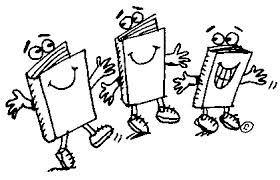 Registro de cumplimiento del Estudiante Una vez completado este registro, se colocará en la carpeta de Progreso Académico del EstudianteNombre del EstudianteMaestroEscuela MesPáginas completadasPáginas completadasPáginas completadasPáginas completadasPáginas completadasFirma del Padre/TutorFirma del MaestroAgostoSemana1Semana2Semana3Semana4Semana5SeptiembreSemana1Semana2Semana3Semana4Semana5OctubreSemana1Semana2Semana3Semana4Semana5NoviembreSemana1Semana2Semana3Semana4Semana5DiciembreSemana1Semana2Semana3Semana4Semana5EneroSemana1Semana2Semana3Semana4Semana5FebreroSemana1Semana2Semana3Semana4Semana5MarzoSemana1Semana2Semana3Semana4Semana5AbrilSemana1Semana2Semana3Semana4Semana5MayoSemana1Semana2Semana3Semana4Semana5